Concerns: Setting examination before a committee dateI kindly request to set a date for examination before a committee on: …………………………………………………………………………………………………………………………………………………………………………………………………………………..Explanation …………………………………………………………………..…………………………………………………………………………….. ……………………………………………………………………………………………………………………………………………………………………………………………………………………………………………………………………………………………………………………………………………………………………………………………………………………………………………………………………………………………………………………………………………………………………………………………………………………………………………………………………………………………………………………………………………………………………………………………………………………………………………………………………………………………………………………………………………………………………………………………………………………………………………………………………………………………………………………………………………………………………………………………………………………………………………………………………………………………………………………………………………………………………………………………………………………………………………………………………………………………………………………………………………………………………………………………………………………..Signature of studentVice-dean decisionFACULTY OF ARCHITECTURE POZNAN UNIVERSITY OF TECHNOLOGY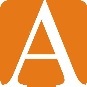 Poznan, date……………………….………………………………………………...……………….…Name and surname……………………………………..……….…………….………Album numberArchitectureFull-time studies        1st cycle/ 2nd cycle*Semester  1    2   3   4   5   6   7………………………………………………...…………..……Address for correspondence…………………………………………………..……..………Phone numberVice-dean for Studentsdr inż. arch. Barbara Świt-JankowskaI agree………………………………………………….Vic-dean signatureI don’t agree………………………………………………….Vic-dean signatureDate and place of examination………………………………………………………………………I don’t agree………………………………………………….Vic-dean signatureCommittee members:Head of commission - ……………………………………………Examiner - ……………………………………………………….Member - ………………………………………………………..I don’t agree………………………………………………….Vic-dean signature